女人与丈夫再次性交的时候像男人一样洗小净是可嘉的行为吗？هل يستحب الوضوء للمرأة عند معاودة الجماع كالرجل 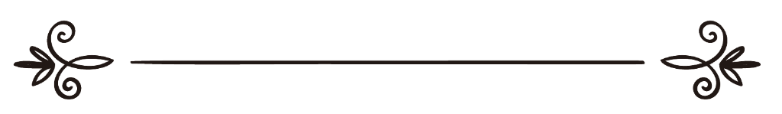 [باللغة الصينية ]来源：伊斯兰问答网站مصدر : موقع الإسلام سؤال وجواب编审: 伊斯兰之家中文小组مراجعة: فريق اللغة الصينية بموقع دار الإسلام女人与丈夫再次性交的时候像男人一样洗小净是可嘉的行为吗？问：我在你们的网站上看到：男人在与妻子性交之前应该念性交的祈祷词，还应该与妻子在第二次性交的时候洗小净；女人在性交之前也应该像男人一样念性交的祈祷词吗？在与丈夫第二次性交的时候必须要洗小净吗？答：一切赞颂，全归真主。第一：教法规定男人在性交之前必须要念性交的祈祷词，女人也可以念，敬请参阅（95742）号问题的回答。第二：丈夫如果与妻子发生了一次性行为，如果想第二次与她性交，在两次性交之间洗小净是圣行，如果洗大净，这是最完美的行为；艾布·赛义德·胡德尔（愿主喜悦之）传述：真主的使者（愿主福安之）说：“如果你们谁与妻子发生了每一次性行为，然后想第二次与她性交，就让他在两次性交之间洗小净。”《穆斯林圣行实录》（446段）辑录，艾哈迈德在（10795段）辑录：“洗像做礼拜一样的小净”。舒尔布·艾尔纳乌特在评注伊玛目艾哈迈德的《姆斯奈德圣训经》（3 / 28 ）中认为传述系统是正确的。有人向谢赫伊本·欧赛米尼（愿主怜悯之）询问：“如果一个人和妻子发生了一次性行为，他想第二次与妻子性交，应该怎样做？”谢赫回答：“有三个层次：第一个层次：在第二次性交之前洗大净，这是最完美的层次；第二个层次：在第二次性交之前洗小净，这是仅次于第一个层次的；第三个层次：没有洗大净，也没有洗小净，直接进行第二次性交，这是最低的层次，是教法允许的。但是夫妻双方必须要知道的就是：在发生性行为之后，只能在洗小净或者洗大净之后睡觉。”《谢赫伊本·欧赛米尼法太瓦全集》（11 / 167 ）这个圣行是专门针对男人的，因为他是谈论的对象，正如在上述的伊本·赛义德（愿主喜悦之）传述的圣训中所说的那样。有人向学术研究和教法律列常任委员会的学者们询问：“真主的使者（愿主福安之）说：“如果你们谁想与妻子第二次性交，就让他在两次性交之间洗小净。”这个教法律列是专门针对男人的或者是女人的？“他们回答：“教法规定男人在与妻子进行第二次性交之前必须要洗小净，这是针对男人的，而不是针对女人的。”《学术研究和教法律列常任委员会》（19 / 350 ）真主至知！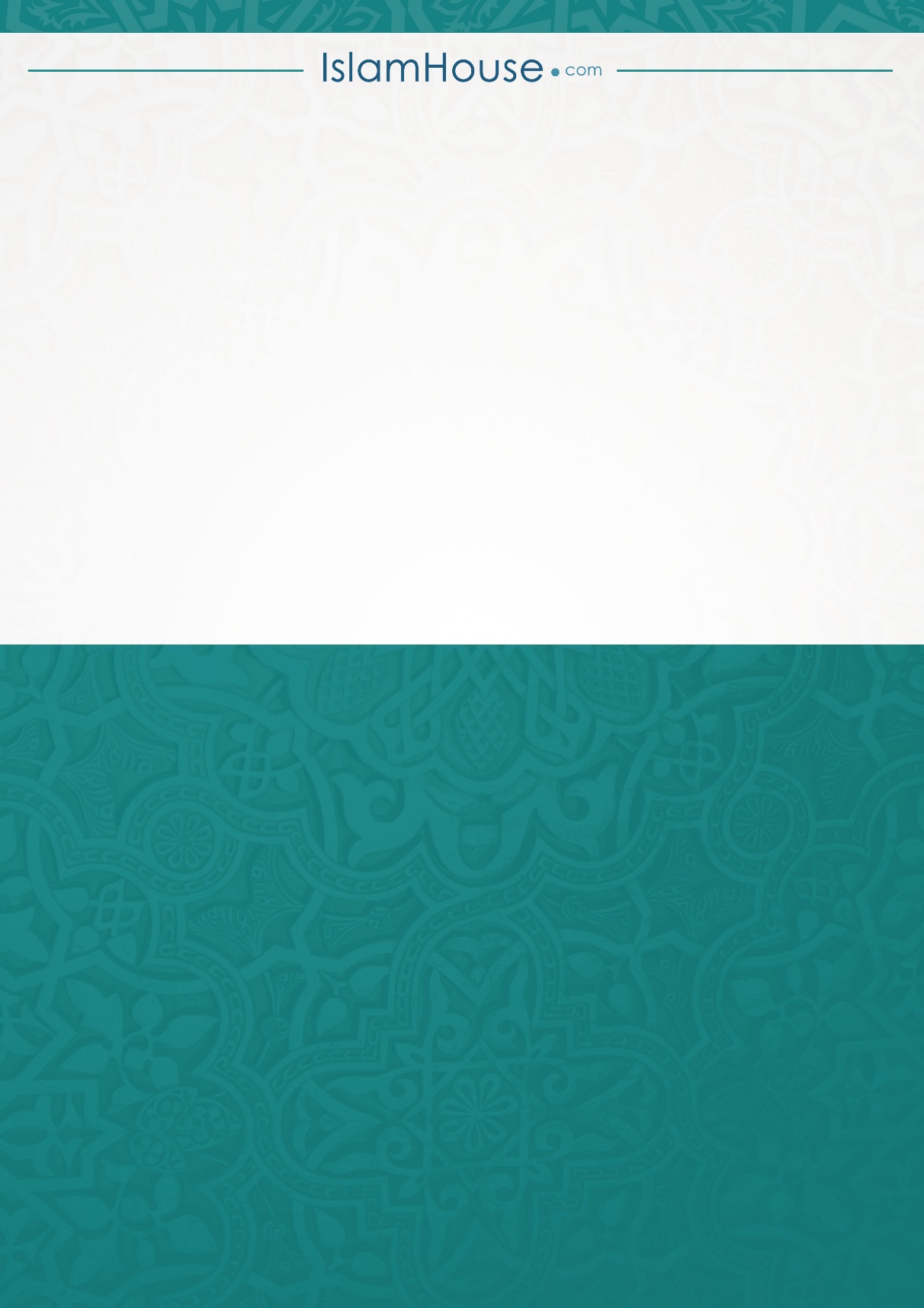 